KÖKLÜK İLKOKULU/ORTAOKULUBRİFİNG DOSYASI2023/2024 EĞİTİM ÖĞRETİM YILI1.BÖLÜMOKULA İLİŞKİN GENEL BİLGİLER OKULUN /KURUM FOTOĞRAFI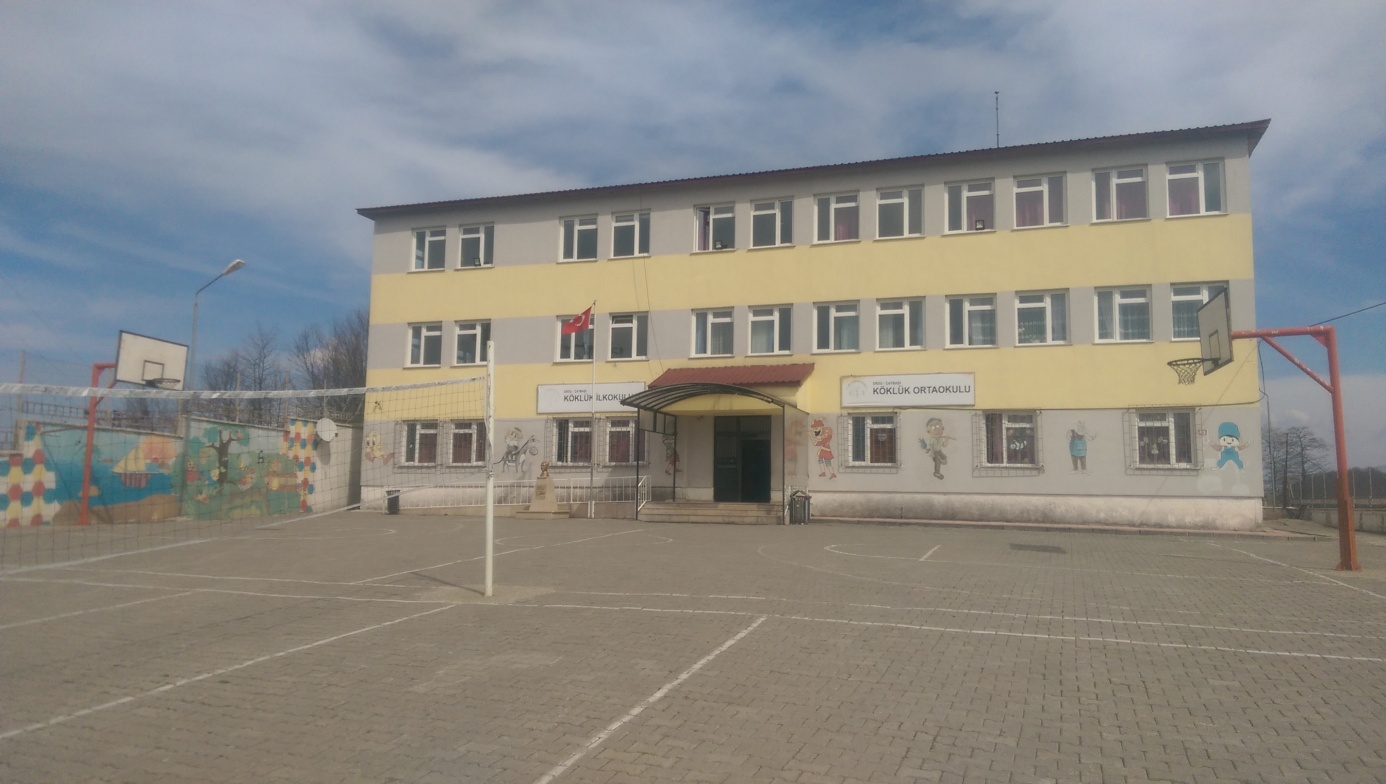 2.  BÖLÜMOKULUN/KURUMUN TARİHÇESİ:       Köklük Mahallesi 300 hanelik ve 2000´in üzerinde nüfusuyla Çaybaşı ilçesinin en büyük mahallelerindendir. Mahalle, Çaybaşı İlküvez karayolu üzerinde bulunmakta ve toplu bir yerleşim alanını kapsamaktadır. Mahalle coğrafi yapı olarak engebeli ve ormanlık bir araziye sahiptir. Halkın gelir seviyesi oldukça düşük olup geçimlerini günübirlik buldukları işlerle sağlamaktadırlar.     Köklük İlkokulu/ortaokulu mahallenin yasam standartlarıyla paralellik göstermektedir. Okul 1961 yılında o günün şartlarına uygun olarak iki derslikli taş bina olarak yapılmıştır. Eğitim - Öğretime; kesintisiz sekiz yıla çıkıncaya kadar bu binada güç şartlarda devam edilmiştir. Zorunlu sekiz yıllık eğitim çıktıktan sonra okula ek olarak iki derslikli prefabrik bina yapılmıştır. Öğrenci sayımızın ortalama 200´ün üzerinde olmasından dolayı bu bina da yeterli olmamış ve okula yaklaşık 500m. Mesafede; köy mezarlığının içine yapılmış olan köy konağında geçici çözümlerle Eğitim-Öğretime devam edilmektedir. Geçici çözüm olarak bulunan Köy Konağında 2012 yılına kadar eğitim öğretime devam edilmiştir.     Ayrıca Okul, taşıma merkezi okul olup alt yerleşim birimlerinden 8 (Sekiz) servisle 80 öğrenci taşınmaktadır. Okulumuzda uygun fiziki ortamın bulunmamasından BTS sınıfı bulunmamakta, öğrenciler internetten faydalanamamaktadır.    Okulumuz 2012 yılında yeniden inşa edilerek 3 katlı betonarme 8 derslikli okul yapılmıştır. Yeni okulun inşaatı 2012 yılı Nisan ayında başlamış olup 2012 Aralık ayında bitmiştir. Yeni okulda Aralık 2012 tarihinden itibaren eğitim öğretime başlanmıştır. Şu anda okulumuz tek binada faaliyet göstermektedir. Okul alanının içinde yemekhane de taşımalı gelen öğrencilere yemek hizmeti verilmektedir.OKULUN/KURUMUN ÖZELLİKLERİ:Okulumuzun Bina Durumu: Eğitim- Öğretim faaliyetlerimizin sürdürüldüğü bir bina mevcuttur. 3 katlı bir binadır.Bina Özellikleri: Tuğla betonarme ve çatılıdır. Bina Bölümleri;Laboratuar ve Araç Gereç Durumu: 1Atölye Durumu: Yok Depo-Ambar-Arşiv: 1 (Arşiv)Spor Salonu: Yokİdari Oda:2Sosyal faaliyetler için ayrılmış yer: Gösteri salonunda yeterli ve uygun sahne mevcuttur.Bilgisayar sınıfı: YokOkul Bahçesi durumu: Okul bahçemizin duvar kenarlarında yeşil alan çitlerle korunaklı bir şekilde muhafaza edilmektedir. Bahçe duvarlarının üzeri 1.80 cm yüksekliğinde boydan boya tel ile çevrilmiştir; okul içi ve dışı resimlerle süslenmiştir.3.BÖLÜMOKUL /KURUM BİNA DURUMUOKUL FİZİKİ DONANIM DURUMU4.BÖLÜMOKUL/KURUM YÖNETİCİ DURUMUOKUL/KURUM ÖĞRETMEN DURUMUİLKOKULORTAOKULOKUL/KURUM PERSONEL DURUMUNot: 2023-2024 Eğitim Öğretim Yılında 2 personelimiz çalışmıştır.5. BÖLÜMÖĞRENCİ DURUMUANASINIFINot: 2023-2024 Eğitim Öğretim Yılında devamlı öğrenci sayımız 12’dir.İLKOKUL Not: 2023-2024 Eğitim Öğretim Yılında devamlı öğrenci sayımız 54’tür.ORTAOKULNot: 2023-2024 Eğitim Öğretim Yılında devamlı öğrenci sayımız 49’dur.EĞİTİM ÖĞRETİME YARDIMCI FAALİYETLER                                                                   Mehmet İKİNCİOkul MüdürüOKUL /KURUM ADIKöklük İlkokulu/OrtaokuluOKUL /KURUM MÜDÜRÜMehmet İKİNCİMÜDÜR YARD.Kader AKBAŞOKUL-AİLE BRL. BŞK.İsa AYHANOKUL /KURUM ADRESİKöklük Mahallesi Merkez Sokak Çaybaşı/ORDUOKUL /KURUM TELEFONU0 (452) 394 52 26FAKS-E-POSTA ADRESİİlkokul: 739353@meb.k12.tr Ortaokul: 739349@meb.k12.tr KURUM KODUİlkokul: 739353 Ortaokul: 739349WEB ADRESİİlkokul: http://koklukilkokulu.meb.k12.tr/ Ortaokul: http://koklukortaokulu.meb.k12.tr/ VERGİ NUMARASI-ÖĞRETİM ŞEKLİNormalHİZMETE GİRİŞ TARİHİ1961YÜZÖLÇÜMÜ5057 metrekareISINMA DURUMUKaloriferVARSA KARDEŞ OKULU/KURUMU-SAYISIDURUMUDERSLİK 9KULLANILAN DERSLİK 8ANASINIFI OLARAK KULLANILAN DERSLİK SAYISI1İDARİ ODA 2KÜTÜPHANE1Z Kütüphane yapılmıştır.LABORATUAR 1BİLGİSAYAR LABORATUARI -KONFERANS SALONU -SPOR SALONU -ÇOK AMAÇLI SALON1Kutlama ve anma törenlerinde kullanılmaktadır.KANTİN /KOOPERATİF1Kullanılmamaktadır.LOJMAN-YATAKHANE-YEMEKHANE1DEPO1ARŞİV1SPOR ODASI1SAYISIDURUMUBİLGİSAYAR6ÇalışıyorPROJEKSİYON3ÇalışıyorKİTAP (KÜTÜPHANE)3450 AdetKullanılabilir kitap sayımız Kitap Toplama Kampanyamızla arttırılmaktadır.TARAYICI1TEPEGÖZ-HOPARLÖR1ÇalışıyorKULAKLIK1ÇalışıyorPROJEKSİYON PERDESİ1Kullanılmaktadır.SINIF TAHTASI1AKILLI TAHTA8TELEVİZYON21 tanesi öğretmenler odasında 1 tanesi de müdür odasındaVCD/DVD-KAMERA13Güvenlik için konuşlandırılmıştır.FOTOĞRAF MAKİNASI-BRANŞISAYISIKADROLUGÖREVLENDİRMETOPLAMOKUL/KURUM MÜDÜRÜSINIF ÖĞRETMENİ11-1MÜDÜR YARDIMCISIBeden Eğitimi1101TOPLAM-2202BRANŞISAYISINORMMEVCUDUGÖREVLENDİRMEBAŞKA KURUMLARDAÜCRETLİTOPLAMAna Sınıfı11---1Sınıf Öğretmeni431-4İngilizce000--0TOPLAM54---5BRANŞISAYISINORMMEVCUDUGÖREVLENDİRMEBAŞKA KURUMLARDAÜCRETLİTOPLAMTürkçe111Matematik111Fen ve Teknoloji111İngilizce111Sosyal Bil.111Teknoloji Tasarım---Görsel Sanatlar---Müzik---Beden Eğitimi---Din Kültürü111TOPLAM666SAYISIKADROLUİŞKUR/HİZ.AL.TOPLAMMEMUR----YARDIMCI HİZMETLİ-2-2ÖĞRENCİÖĞRENCİŞUBEDERSLİKTOPLAMSAYIKE1112SAYI661112ÖĞRENCİÖĞRENCİÖĞRENCİŞUBEDERSLİKDEVAMSIZÖZEL EĞİTİMKEToplamŞUBEDERSLİKDEVAMSIZÖZEL EĞİTİM1.SINIF74      11 111-2.SINIF751211--3.SINIF54911--4.SINIF641011--TOPLAM312354ÖĞRENCİÖĞRENCİÖĞRENCİŞUBEDERSLİKDEVAMSIZÖZEL EĞİTİMKEToplamŞUBEDERSLİKDEVAMSIZÖZEL EĞİTİM5.SINIF54911--6.SINIF671311--7.SINIF731011--8.SINIF981711--TOPLAM272249SAYISIOKULDAKİ SPORTİF TAKIMLAR:2023-2024 Eğitim Öğretim Yılında;OKULDA YÜRÜTÜLEN EGZERSİZLER: 2023-2024 Eğitim Öğretim Yılında;1-Zeka OyunlarıOKULDA AÇILAN KURSLAR:2023-2024 Eğitim Öğretim Yılında;1- İYEP2- Halkeğitim3-4006OKULDA BULUNAN SOSYAL KULÜPLER:2023-2024 Eğitim Öğretim Yılında;1-Kültür Edebiyat ve Küt. Kulübü2-Sağlık Temizlik ve Beslenme Kulübü3-Çevre Koruma Kulübü4-Demokrasi, İnsan Hakları ve Yurttaşlık Kulübü5-Bilim Fen ve Teknoloji Kulübü6-Değerler KulübüOKULDA YÜRÜTÜLEN PROJELER:2023-2024 Eğitim Öğretim Yılında;1-E-Twinning2-TÜBİTAK 40063-Teknofest4-TÜBİTAK Bilim Söyleşileri5-Tasarruf